UTORAK, 12.5.2020.1.ODUZMI I PREPIŠI ZADATKE U BILJEŽNICU.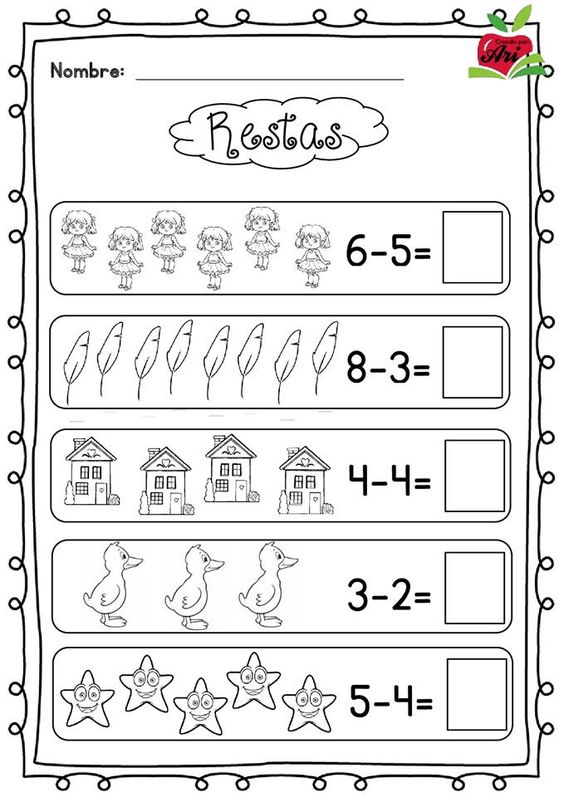 2. ODUZMI I ZADATKE PREPIŠI U BILJEŽNICU.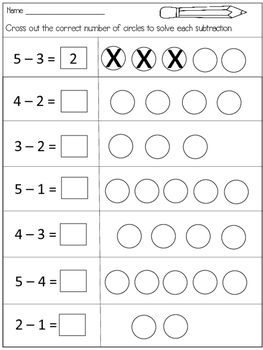 AKO SI DANAS NAPRAVIO SVE ZADATKE, BRAVO LEO! SUPER 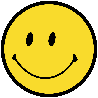 